SCENARIUSZ 18Następna partia materiału  1 czerwca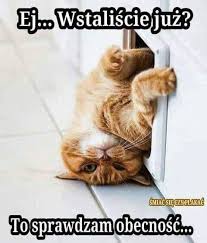 EDUKACJA POLONISTYCZNA1. Na początek sprawdź siebie i wykonaj zadania w ćwiczeniach na stronach 48-49.2. Przeczytaj czytankę „Drzewo do samego nieba” w podręczniku na str. 46-48, a następnie wykonaj zadania do czytanki w ćwiczeniach na str. 50 i 51.3. Zapoznaj się z zasadami pisowni NIE z przymiotnikami – podręcznik          str. 49.EDUKACJA MATEMATYCZNA1.  I tu sprawdź swoje umiejętności i wykonaj zadania w ćwiczeniach na str. 32-33.NIE ZAPOMNIJ, BO TO WAŻNE!!!!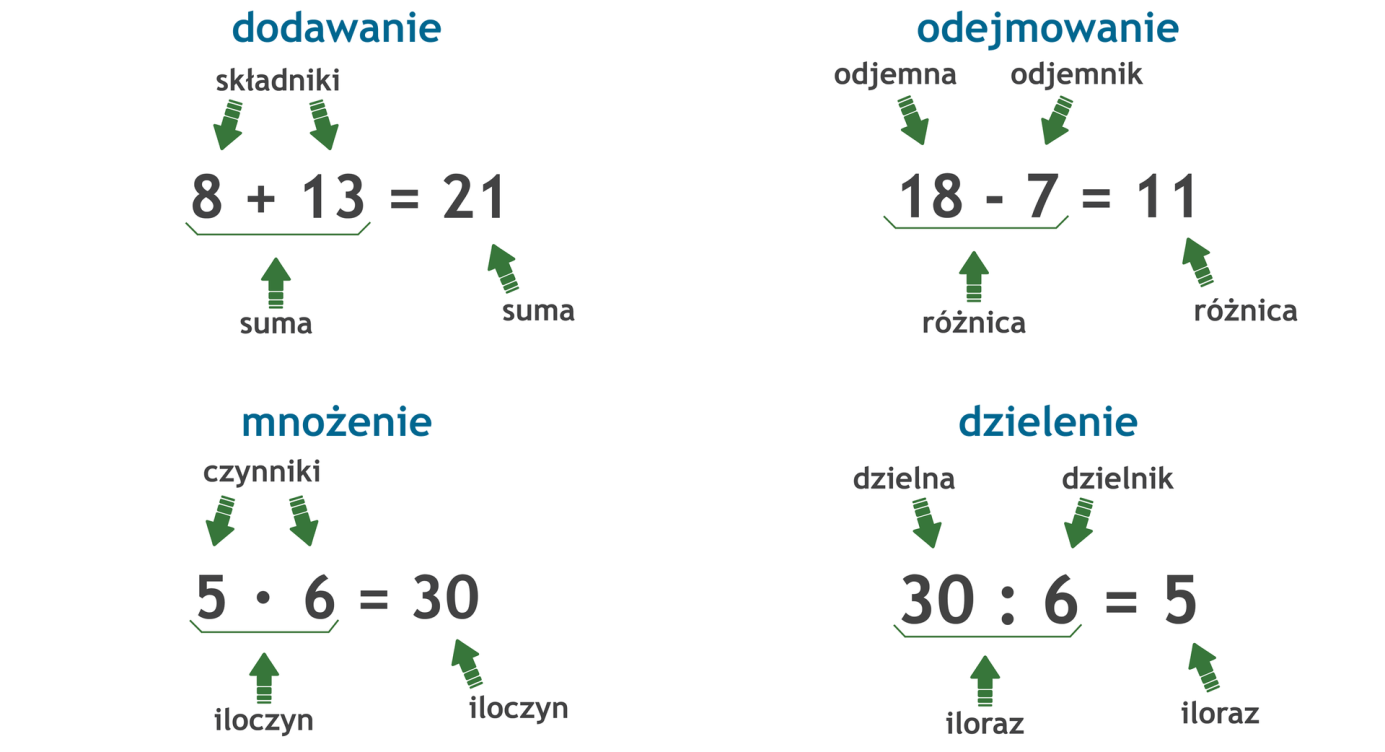 EDUKACJA PLASTYCZNAWykonaj pracę plastyczną  „Majowe drzewo” – technika dowolna.ZADANIA DODATKOWE.W ramach zadań dodatkowych, spróbuj wykonać zadania w ćwiczeniach do matematyki na str. 31.POWODZENIA!